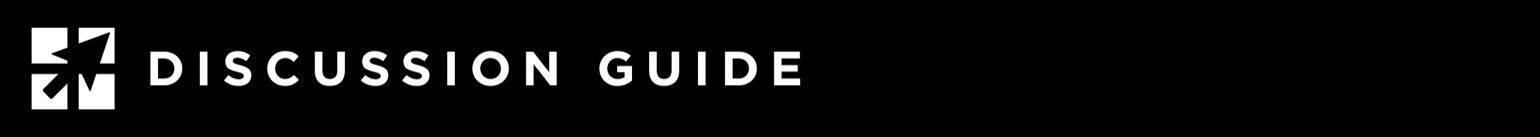 PARABLE OF THE LAMPMatthew 5:14-16This discussion is for the Friday Morning Men’s Fellowship teaching series, “The Parables”, available at leadmin.org/parables.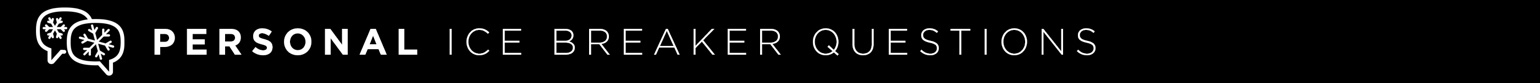 Use one of these to get the group talking about today’s topic:•	Were you ever scared of the dark as a child? What other fears did you have early in life?•	What is something that you are very proud of in your life, work or family? How do you let others know of your pride in this?•	What is something that you enjoy doing to serve other people? Why do you enjoy or look forward to doing this? 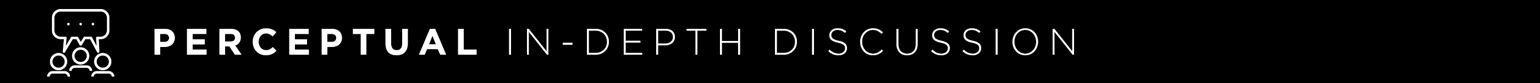 Go in-depth with these questions. Based on your available time, choose 3-4 that you believe are most thought-provoking:•	Read Matthew 5:14-16. Jesus is telling a story that likens His followers to the “light of the world”. Why do you think Jesus chose this analogy?•	What does Jesus mean when he talks about putting a light on a lampstand in verse 15?•	What are some practical ways we can “let our light shine before others”? •	When “shining our light”, is Jesus talking about sharing our faith, doing good deeds, or both? Why?•	Why does Jesus want others to see our good deeds?What are some ways in which we may “hide our light” in today’s world/culture?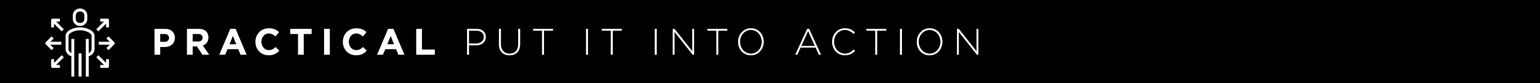 •	What is one way that you can “be a light” in your family this week?•	What is one way that you can “be a light” at work this week? •	What is one way that you may be “putting your light under a bowl”? How might you change this pattern of behavior over time to “be a light” in your family, workplace or community?